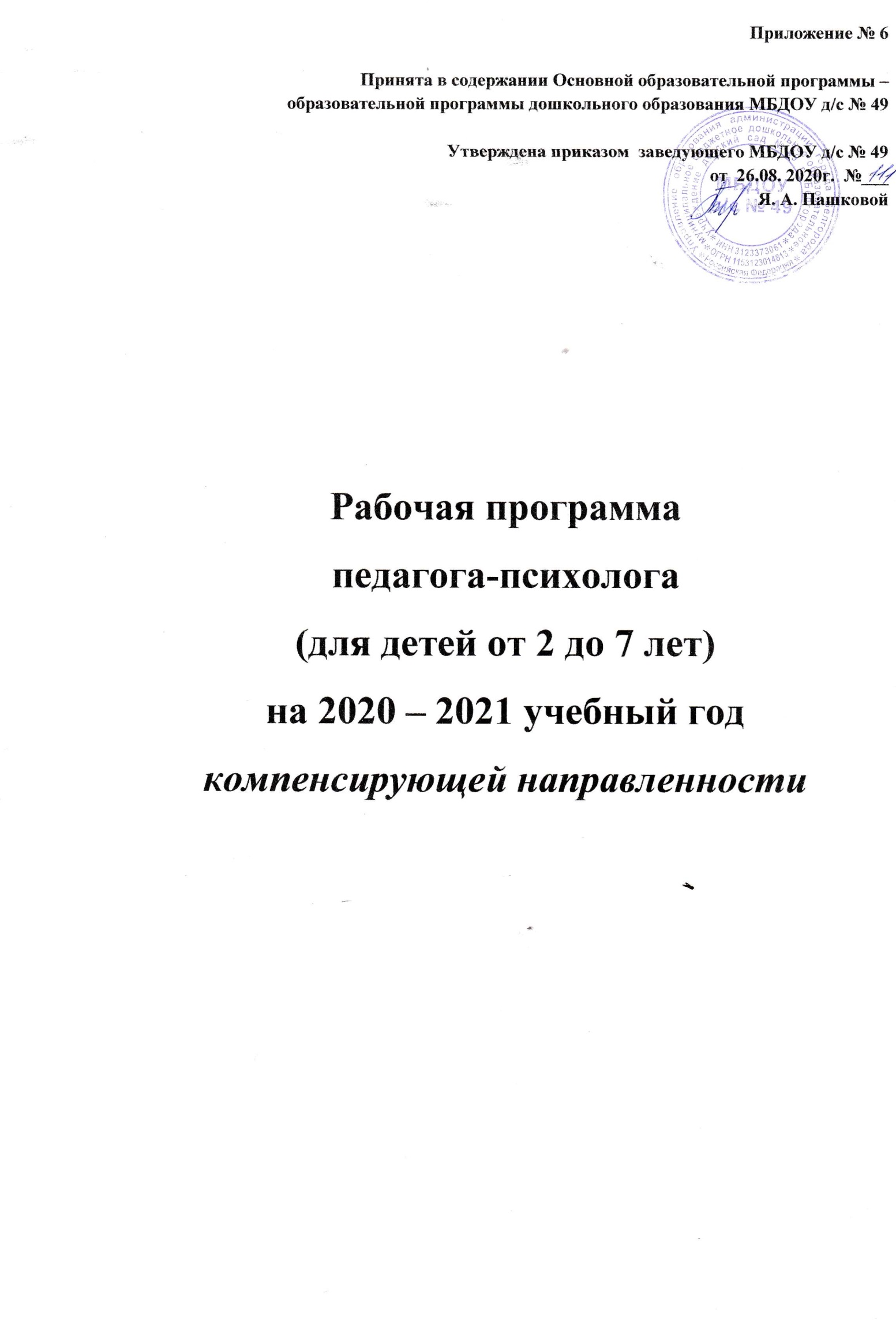 СОДЕРЖАНИЕПояснительная запискаВозрастные особенности и новообразования дошкольного детстваСодержание работыНаправление «Психопрофилактика и психологическое просвещение»Направление «Психологическое консультирование»Направление «Психологическая диагностика»Направление «Развивающая работа и психологическая коррекция»Диагностические методики по возрастамСодержание деятельности педагога-психолога в рамках психолого-медико- педагогического консилиума МБДОУОрганизация системы взаимодействий педагога-психолога со специалистамиМетодическое обеспечение1. ПОЯСНИТЕЛЬНАЯ ЗАПИСКАРазвитие ребенка в дошкольные годы – это сложный и многоаспектный процесс. С каждым днем перед ребенком раскрывается окружающий его мир – мир природы, искусства, человеческих отношений. Ненасытная жажда познания побуждает дошкольника всем интересоваться и во всем участвовать, созидать и преобразовывать, радоваться и огорчаться.Взрослый выступает для ребенка в качестве эталона для подражания, источника знаний – энциклопедиста, источника оценочных суждений – эксперта, помощника и защитника. Взрослый – это посредник, связующее звено между ребенком и окружающей его действительностью. Он обеспечивает не только удовлетворение естественных нужд ребенка, но и социализацию всех его психических проявлений. В совместной со взрослым деятельности ребенок приобретает способность планировать, ставить цели, прогнозировать развитие событий, выделять главное и отвлекаться от второстепенного, следовать правилам и оценивать свои действия и результаты, контролировать себя и управлять некоторыми поступками и психическими процессами. Под влиянием взрослого активность ребенка перестраивается: становится осознанной, самостоятельной, творческой, начинает подчиняться перспективным целям и приводить к получению общественно важного результата.Федеральный государственный образовательный стандарт дошкольного образования рассматривает охрану и укрепление психического здоровья детей как одну из центральных задач работы детского сада. Психологическое сопровождение выступает важнейшим условием повышения качества образования в современном детском саду. Педагог - психолог современного ДОУ создает условия для гармоничного становления личности ребенка, обеспечивает его эмоциональное благополучие, помогает дошкольнику продуктивно реализовать индивидуальный путь развития. Стремясь достигнуть своей базовой цели – охраны и укрепления психического здоровья воспитанников ДОУ, педагог-психолог включается в образовательный процесс, устанавливает продуктивные взаимоотношения с воспитателями и родителями.Рабочая программа педагога-психолога разработана и утверждена в структуре Адаптированной основной общеобразовательной программы – образовательной программы дошкольного образования МБДОУ д/с № 49 в соответствии с Федеральным Законом от 29.12.2012 г. № 273-ФЗ «Об образовании в Российской Федерации», федеральным государственным образовательным стандартом дошкольного образования (Приказ № 1155 Министерства образования и науки от 17 октября 2013 года) (далее — ФГОС ДО), Приказом Министерства образования и науки Российской Федерации от 30 августа 2013 года №1014 «Об утверждении порядка организации и осуществления образовательной деятельности по основным общеобразовательным программам – образовательным программам дошкольного образования», Постановлением Главного государственного санитарного врача Российской Федерации от 15 мая 2013 г. № 26 г. Москва "Об утверждении СанПиН 2.4.1.3049-13 «Санитарно - эпидемиологические требования к устройству, содержанию и организации режима работы дошкольных образовательных организаций» и на основании Положения о службе практической психологии в системе образования, утвержденного приказом Министерства образования РФ № 636 от 22. 10. 1999 г., как организацией осуществляющей образовательную деятельность на основании устава детского сада, лицензии на право ведения образовательной деятельности.В основу рабочей программы по психолого-педагогическому сопровождению развития дошкольников с ОВЗ положены принципы:Гуманизация – предполагающая веру в возможности ребёнка;Системный подход – основанный на понимании человека как целостной системы;Комплексный подход к сопровождению развития ребёнка;Принцип личностно ориентированного взаимодействия взрослого с ребёнком (учёт индивидуальных и возрастных особенностей ребёнка, предполагающий содержание, формы, способы сопровождения, соответствующие индивидуальным возможностям ребёнка, темпам его развития);Принцип ведущей деятельности;Принцип амплификации детского развития - всемерное использование потенциала возможностей развития психики на каждой возрастной стадии за счет совершенствования содержания, форм и методов воспитания. Соблюдение перечисленных принципов в современных условиях развития дошкольного образования обеспечивает возможности, как для удовлетворения возрастных потребностей ребенка, так и для сохранения и поддержки индивидуальности ребенка, что и позволяет реализовать права и свободы подрастающей личности.Психолого – педагогическое сопровождение – это система профессиональной деятельности, направленная на создание социально-психологических условий для успешного воспитания и развития ребёнка на каждом возрастном этапе.Цель деятельности педагога-психолога ДОУ, реализующаяся в данной рабочей программе - содействие созданию условий для формирования и укрепления физического  и психического здоровья детей с ограниченными возможностями здоровья.Задачи деятельности педагога-психолога ДОУ:Содействие личностному и интеллектуальному развитию воспитанников на каждом возрастном этапе развития личности;Изучение индивидуальных особенностей развития детей в единстве интеллектуальной, эмоциональной и поведенческой сфер их проявления;Профилактика	и	минимизация	трудностей	в	социализации,	интеллектуальном	и личностном развитии воспитанников;Способствовать созданию эмоционально благоприятного микроклимата в группах, при общении детей между собой и с педагогом;Проведение ранней диагностики детей с целью выявления возможных отклонений уже на начальных стадиях развития;Оказание помощи детям группы «риска»;Повышение психологической компетентности педагогических работников, родителей по вопросам воспитания и развития ребёнка;Содействие педагогическому коллективу в гармонизации социально психологического климата в ДОУ.Адресат программы: все участники образовательного процесса (воспитанники, педагоги, родители).Формы работы педагога-психолога с участниками образовательного процесса:ИндивидуальнаяПодгрупповаяИндивидуально-подгрупповые занятия с детьми проводятся педагогом-психологом ежедневно как в часы, свободные от мероприятий по основной программе ДОУ, так и во время их проведения, но по согласованию с администрацией ДОУ исключения могут составлять массовые утренники и праздники, другие общие мероприятия. Периодичность работы педагога-психолога со всеми участниками образовательного процесса с учётом распределения рабочего времени отражена в циклограмме.ВОЗРАСТНЫЕ	ОСОБЕННОСТИ	И	НОВООБРАЗОВАНИЯ ДОШКОЛЬНОГО ДЕТСТВАДошкольный возраст является периодом интенсивного формирования психики на основе тех предпосылок, которые сложились в раннем детстве.По всем линиям психического развития возникают новообразования различной степени выраженности, характеризующиеся новыми свойствами и структурными особенностями. Происходят они благодаря таким факторам как речь и общение совзрослыми и сверстниками, различным формам познания и включению в различные виды деятельности (игровые, продуктивные, бытовые).Наряду с новообразованиями, в развитии психофизиологических функций возникают сложные социальные формы психики, такие, как личность и ее структурные элементы (характер, интересы и др.), субъекты общения, познания и деятельности и их основные компоненты — способности и склонности. Одновременно происходит дальнейшее развитие и социализация ребенка, в наибольшей степени выраженные на психофизиологическом уровне, в познавательных функциях и психомоторике. Формируются новые уровни психических функций, которым становятся присущи новые свойства, позволяющие ребенку адаптироваться к социальным условиям и требованиям жизни.При участии взрослых, которые организуют, контролируют и оценивают поведение и деятельность ребенка, выступают в роли источника многообразной информации происходит включение ребенка в социальные формы жизнедеятельности, в процессы познания и общения, в различные виды деятельности, включая игру и начальные формы труда. Взрослые, родители, воспитатели во многом определяют своеобразие и сложность психического развития дошкольника, поскольку они включают ребенка в разные сферы жизнедеятельности, корректируя процесс его развития. Развитие психической организации дошкольника в целом на всех ее уровнях и в ее различных формах создает психологическую готовность к последующему школьному периоду развития.Возраст от 5 до 6 летДети могут распределять роли до начала игры и строить свое поведение, придерживаясь роли. Речь, сопровождающая реальные отношения детей, отличается от ролевой речи. Дети начинают осваивать социальные отношения и понимать подчинённость позиций в различных видах деятельности взрослых. При распределении ролей могут возникать конфликты, связанные с субординацией ролевого поведения.Это возраст наиболее активного рисования. Рисунки приобретают сюжетный характер; по рисунку можно судить о половой принадлежности и эмоциональном состоянии изображённого человека.Конструктивная деятельность может осуществляться на основе схемы, по замыслу и по условиям. Появляется конструирование в ходе совместной деятельности.Продолжает совершенствоваться восприятие цвета и их оттенки, но и промежуточные цветовые оттенки; форму прямоугольников, овалов, треугольников. Воспринимают величину объектов, легко выстраивают в ряд – по возрастанию или убыванию – до 10 различных предметов.Восприятие представляет для дошкольников известные сложности, особенно если они должны одновременно учитывать несколько различных и при этом противоположных признаков.В старшем дошкольном возрасте продолжает развиваться образное мышление. Продолжают совершенствоваться обобщения, что является основой словесно логического мышления.Воображение будет активно развиваться лишь при условии проведения специальной работы по его активизации.Начинается переход от непроизвольного к произвольному вниманию. Продолжает совершенствоваться речь, в том числе её звуковая сторона.Развивается связная речь. Дети могут пересказывать, рассказывать по картинке, передавая не только главное, но и детали.Достижения этого возраста характеризуются распределением ролей в игровой деятельности; структурированием игрового пространства; дальнейшим развитием изобразительной деятельности, отличающейся высокой продуктивностью; применением в конструировании обобщённого способа обследования образца; усвоением обобщённых способов изображения предметов одинаковой формы.Восприятие в этом возрасте характеризуется анализом сложных форм объектов; развитие мышления сопровождается освоением мыслительных средств (схематизированные представления, комплексные представления, представления о цикличности изменений); развиваются умение обобщать, причинное мышление, воображение, произвольное внимание, речь, образ Я.Возраст от 6 до 7 летДети подготовительной к школе группы начинают осваивать сложные взаимодействия людей. Игровое пространство усложняется. Дети могут комментировать исполнение роли тем или иным участником игры.Более явными становятся различия между рисунками мальчиков и девочек.Изображение человека становится ещё более детализированным и пропорциональным.При правильном педагогическом подходе у детей формируются художественно- творческие способности в изобразительной деятельности.Они свободно владеют обобщёнными способами анализа как изображений, так и построек; не только анализируют основные конструктивные особенности различных деталей, но и определяют их форму на основе сходства со знакомыми им объёмными предметами.У детей продолжает развиваться восприятие, однако они не всегда могут одновременно учитывать несколько различных признаков.Развивается образное мышление, однако воспроизведение метрических отношений затруднено. Продолжают развиваться навыки обобщения и рассуждения, но они в значительной степени ещё ограничиваются наглядными признаками ситуации.Продолжает развиваться внимание дошкольников, оно становится произвольным.В результате правильно организованной образовательной работы у дошкольников развиваются диалогическая и некоторые виды монологической речи.В подготовительной к школе группе завершается дошкольный возраст. Его основные достижения связаны с освоением мира вещей как предметов человеческой культуры; освоением форм позитивного общения с людьми; развитием половой идентификации, формированием позиции школьника.К концу дошкольного возраста ребёнок обладает высоким уровнем познавательного и личностного развития, что позволяет ему в дальнейшем успешно учиться в школе.Дети с ограниченными возможностями здоровьяК группе детей с ОВЗ отнесены дети, состояние здоровья которых препятствует освоению ими всех или некоторых разделов образовательной программы дошкольного учреждения вне специальных условий воспитания и обучения. Категория детей с минимальными и парциальными нарушениями психического развития рассматривается как категория, занимающая промежуточное положение между «нормальным» и«нарушенным» развитием, и обозначается как «группа риска». Качественные новообразования и глубина нарушений, имеющиеся у детей, таковы, что для них не требуется создавать специализированные условия для организации своевременной коррекционной помощи.СОДЕРЖАНИЕ ПРОГРАММЫСодержание программы строится на идеях развивающего обучения, с учетом возрастных, индивидуальных особенностей и зон ближайшего развития. Рефлексивно- деятельностный подход позволяет решать задачи развития психических функций через использование различных видов деятельности, свойственных данному возрасту.Принцип личностно - ориентированного подхода предлагает выбор и построение материала исходя из индивидуальности каждого ребенка, ориентируясь на его потребности и потенциальные возможности. Повышение эффективности основано на идеях поэтапного формирования действий.В	деятельности	педагога-психолога	ДОУ	по	работе	с	детьми,	имеющим ограниченные возможности здоровья, выделены следующие направления:психопрофилактика и психологическое просвещение (информирование родителей и педагогов по проблемам воспитания, обучения и развития детей с ОВЗ);психодиагностика (психолого-педагогическое обследование);коррекционно-развивающая работа (направленная на преодоление трудностей);консультирование (помощь родителям, педагогам в решении трудностей воспитания, обучения и развития).Направление «Психопрофилактика и психологическое просвещение»Данный вид деятельности осуществляется педагогом-психологом и определяется необходимостью формирования у педагогов, родителей (лиц их заменяющих), а также детей потребности в психологических знаниях, желании использовать их в интересах собственного развития.Цель психопрофилактики состоит в том, чтобы обеспечить раскрытие возможностей детей, снизить влияние рисков на развитие ребенка, его индивидуальности (склонностей, интересов, предпочтений), предупредить нарушения в становлении личностной и интеллектуальной сфер через создание благоприятных психогигиенических условий в образовательном учреждении. Психогигиена предполагает предоставление субъектам образовательного процесса психологической информации для предотвращения возможных проблем.Пути достижения данной цели предполагают продуктивное взаимодействие педагога психолога с воспитателями, направленное на содействие им в построении психологически безопасной образовательной среды в ДОУ, а также разработку и организацию педагогом-психологом цикла подгрупповых развивающих психопрофилактических занятий с воспитанниками.Психологическое просвещение предполагает деятельность педагога-психолога по повышению психологической компетентности воспитателей и родителей, а также содействие созданию благоприятного социально-психологического климата в коллективе, что может рассматриваться как средство психопрофилактики.Направление «Психологическое консультирование»Цель консультирования состоит в том, чтобы помочь человеку в разрешении проблемы в ситуации, когда он сам осознал ее наличие. В условиях ДОУ педагог- психолог осуществляет возрастно-психологическое консультирование, ориентируясь на потребности и возможности возрастного развития детей с ОВЗ, а также на его индивидуальные варианты.Задачи психологического консультирования родителей и воспитателей решаются с позиции потребностей и возможностей возрастного развития ребенка, а также индивидуальных вариантов развития. Такими задачами выступают:оптимизация возрастного и индивидуального развития ребенкаоказание психологической помощи в ситуации реальных затруднений, связанных с образовательным процессом или влияющих на эффективность образовательного процесса в ДОУобучение приемам самопознания, саморегуляции, использованию своих ресурсов для преодоления проблемных ситуаций, реализации воспитательной и обучающей функцийпомощь в выработке продуктивных жизненных стратегий в отношении трудных образовательных ситуацийформирование установки на самостоятельное разрешение проблем Данное направление включает следующие разделы:-«Консультирование по проблемам трудностей в обучении детей с ОВЗ»-«Консультирование по проблемам детско-родительских взаимоотношений»-«Консультирование по проблемам межличностного взаимодействия в образовательном процессе».Направление «Психологическая диагностика»Цель: получение полных информативных данных об индивидуальных особенностях психического развития детей, и склонностей личности, ее потенциальных возможностей в процессе обучения и воспитания.Диагностическая работа проводится педагогом-психологом как индивидуально, так и с подгруппами детей. Результаты психологической диагностики могут быть использованы в индивидуальном подходе к ребенку на занятиях, в составлении коррекционной программы и в консультировании родителей и педагогов.Диагностические методики должны носить развивающий характер и уже в процессе их использования приводить к позитивным изменениям в личности воспитанников на основе осмысления ими ряда моментов своей жизнедеятельности, стимулировать объективизацию внутренних тенденций в совокупности разнообразных тенденций: речевых, поведенческих, эмоциональных.Направление предполагает следующие разделы:«Диагностическая работа по проблемам психического развития у дошкольников с ОВЗ»«Диагностическая работа с воспитанниками в период возрастного кризиса 7 лет» (в течении года в подготовительной группе компенсирующей направленности).«Диагностика психологической готовности к обучению в школе» (6-7 лет-начало и конец учебного года).«Диагностика, направленная на раннее выявление детей с особенностями в развитии и оказания своевременной, необходимой им помощи по средствам комплексного изучения индивидуальных особенностей».Примерные диагностические методики, используемые в работе педагога-психолога:Скрининговая диагностика детей дошкольного возраста (По материалам статьи Е.А.Горбуновой. «Справочник педагога-психолога, № 3, 2013 г.;М.Семаго, Н.Семаго «Программа психолого – педагогической оценки готовности ребенка к началу школьного обучения»;Методика М.Р. Гинзбурга «Определение мотивов учения»;Д.Эльконин «Графический диктант»;Т.Нежнова «Беседа о школе»;Н.Гуткина «Домик»;А. Керн и И. Ирасек «тест «Школьной зрелости»»;А.Лурия «10 слов», «10 картинок»;Бернштейн Последовательные картинки»;М.Лукина, М.Борисенко «Диагностика развития ребенка 3-7 лет»;Е.А. Стребелева «Психолого-педагогическая диагностика развития детей раннего и дошкольного возраста»;Семаго Н.Я, Семаго М.М., «Диагностический альбом для оценки развития познавательной деятельности ребенка. Дошкольный и младший школьный возраст»;Рисуночные методики и др.Направление «Развивающая работа и психологическая коррекция»Данное направление предполагает активное воздействие педагога-психолога на процесс формирования личности и сохранение индивидуальности детей. Психолого- педагогическая коррекция осуществляется только в тех случаях, когда отклонения и нарушения не являются следствием органического поражения ЦНС или психического заболевания.Коррекционно-развивающее направление предполагает организацию занятий, направленных на коррекцию определенных недостатков в психическом развитии детей с ОВЗ.Выбор конкретной формы, технологии и содержание работы педагога-психолога по данному направлению является результатом психологической диагностики.В технологическом аспекте данное направление деятельности педагога-психолога предполагает широкое использование разнообразных видов игр, в том числе релаксационных, раскрепощающих; творческих заданий, связанных с созданием различных продуктов деятельности на основе воображения; этюдов, в том числе психогимнастических; свободной, не директивной деятельности воспитанников.При отборе психологического инструментария ведущими является: принцип целостного воздействия на личность ребёнка, системность подачи материалов, цикличность построения занятий наглядность обучения, доступность, проблемность, развивающий и воспитательный характер учебного материала.4. ДИАГНОСТИЧЕСКИЕ МЕТОДИКИ ПО ВОЗРАСТАМОценка развития детей дошкольного возраста проводится на основании мониторинга по следующим диагностическим методикам:Афонькина Ю.А. Комплексная оценка развития ребенка. Программа «Успех». Волгоград: Учитель, 2012.Оценка физического и нервно-психического развития детей раннего и дошкольного возраста / сост. Н. А. Ноткина [и др.]. СПб., 2008Микляева Н.В., Микляева Ю. В. Работа педагога-психолога в ДОУ. М., 2005Юдина Е.Г., Степанова Г.Б., Денисова Е.Н.,Педагогическая диагностика в детском саду. М, 2002Данилина Т.А., Зедгенидзе В.Я., Степина Н.М. В мире детских эмоций. М.,2006Велиева С.В. Диагностика психических состояний детей дошкольного возраста. СПб., 2007Смирнова Е. О. Особенности общения с дошкольниками. М., 2000Развитие художественно-творческих способностей у дошкольников на основе интеграции. Модель инновационной деятельности / авт.-сост. Ю. А. Афонькина, 3. Ф. Себрукович. Волгоград: Учитель, 2013Организация работы ДОО с талантливыми дошкольниками / авт.-сост. Ю.А. Афонькина, О.В. Филатова. Волгоград: Учитель, 2013Андрущенко Т.Ю., Шашлова Г.М. Кризис развития ребенка 7 лет. Психодиагностическая и коррекционно-развивающая работа психолога. М., 2003СОДЕРЖАНИЕ ДЕЯТЕЛЬНОСТИ ПЕДАГОГА-ПСИХОЛОГА В РАМКАХ ПСИХОЛОГО-МЕДИКО-ПЕДАГОГИЧЕСКОГОКОНСИЛИУМА МБДОУРабота с детьми-Плановая   и   углубленная	психолого-педагогическая	диагностика (начало и конец учебного года) познавательной сферы, эмоционального благополучия детей с ОВЗ.-Диагностика	психологической	готовности	детей	подготовительной	группы компенсирующей направленности к школьному обучению.-Составление индивидуальной траектории развития ребенка.-Индивидуальная и подгрупповая коррекционно-развивающая работа с детьми с ОВЗ.Работа с педагогамиПовышение уровня педагогической и психологической грамотности. Просветительская работа с воспитателями, педагогами ДОУ,-Рекомендации по индивидуальной работе с детьми с ОВЗ на основании результатов диагностики (в течение года).Посещение занятий и их психолого-педагогический анализ (в течение года); разработка рекомендаций.-Индивидуальное консультирование по вопросам воспитания и развития детей с ОВЗ (по запросам).Семинары, практикумы, психологические тренинги с педагогическим коллективом (по запросу администрации).Работа с родителямиАнкетирование родителей (в течение года).Индивидуальное консультирование родителей.-Углубленная	диагностика	социальной	ситуации	семейных,	детско-родительских взаимоотношений (по запросу).Просветительская работа среди родителей.Организация	и	проведение	тренингов,	семинаров,	мастер-классов	(по	запросу администрации).ОРГАНИЗАЦИЯ СИСТЕМЫ ВЗАИМОДЕЙСТВИЙ ПЕДАГОГА-ПСИХОЛОГА СО СПЕЦИАЛИСТАМИВзаимодействие педагога-психолога со специалистами ДОУ в условиях реализации ФГОСС руководителем ДОУУчаствует в обсуждении актуальных направлений работы образовательного учреждения, совместно с администрацией планирует свою деятельность с целью достижения поставленных педагогическим коллективом целей и задач.Уточняет запрос на психологическое сопровождение воспитательно-образовательного процесса, на формы и методы работы, которые будут эффективны для данного образовательного учреждения.Принимает участие в расстановке кадров с учетом психологических особенностей педагогов и воспитателей.Проводит индивидуальное психологическое консультирование (по запросу).Участвует в комплектовании групп с учетом индивидуальных психологических особенностей детей.При необходимости рекомендует администрации направлять ребенка с особенностями развития на ГПМПК.Обеспечивает психологическую безопасность участников воспитательно- образовательного процесса.Оказывает экстренную психологическую помощь в нештатных и чрезвычайных ситуациях.Со старшим воспитателемУчаствует в разработке основной общеобразовательной программы ДОУ в соответствии с ФГОС.Составляет индивидуальные образовательные маршруты.Анализирует психологический компонент в организации воспитательной работы в учреждении и вносит предложения по повышению эффективного психологического сопровождения воспитательно-образовательного процесса.Участвует в разработках методических и информационных материалов по психолого- педагогическим вопросам.Разрабатывает программы по повышению психологической компетентности участников образовательного процесса (педагогический коллектив, родители).Участвует в комплектовании кружков и творческих объединений с учетом индивидуальных особенностей дошкольников. В рамках консультативной помощи родителям участвует в выборе дополнительного обучения и его направленности.Участвует в деятельности педагогического и иных советов образовательного учреждения, психолого-педагогических консилиумов, творческих групп.Вносит предложения по совершенствованию образовательного процесса в дошкольном учреждении с точки зрения создания в нем психологического комфорта.Выступает консультантом по вопросам создания предметно-развивающей среды.Оказывает поддержку в развитии ИКТ.Участвует во внедрении и адаптации новых программ работы (ФГОС, мультимедийные технологии).С воспитателемСодействует формированию банка развивающих игр с учетом психологических особенностей дошкольников.Оказывает консультативную и практическую помощь воспитателям по соответствующим направлениям их профессиональной деятельности.Составляет психолого-педагогические заключения по материалам исследовательских работ и ориентирует воспитателей в проблемах личностного и социального развития воспитанников.Организует и проводит консультации (индивидуальные, групповые, тематические, проблемные) по вопросам развития детей, а также практического применения психологии для решения педагогических задач, тем самым повышая их социально-психологическую компетентность.Оказывает помощь воспитателям в разработке индивидуального образовательного маршрута дошкольника.Проводит консультирование воспитателей по предупреждению и коррекции отклонений и нарушений в эмоциональной и когнитивной сферах у детей.Организует психопрофилактические мероприятия с целью предупреждения психоэмоционального напряжения у детей (психологические аспекты организации детского сна, питания, режима жизнедеятельности детей).Участвует во внедрении здоровьесберегающих технологий (подготовка руки к письму, правильная осанка и т. д.).Участвует в деятельности по формированию универсальных предпосылок учебной деятельности (активизация внимания и памяти), просвещает воспитателей по данной тематике.С музыкальным руководителемОказывает помощь в рамках психологического сопровождения деятельности музыкального руководителя.Участвует в подборе музыкального сопровождения для проведения релаксационных упражнений на музыкальных занятиях.Учит детей определять, анализировать и обозначать словами свои переживания, работая над их эмоциональным развитием, в ходе прослушивания различных музыкальных произведений (для комплексных занятий).Оказывает консультативную помощь в разработке сценариев, праздников, программ развлечений и досуга, распределении ролей.Участвует в проведении музыкальной терапии.Обеспечивает психологическую безопасность во время проведения массовых праздничных мероприятий.С инструктором по физической культуреУчаствует в составлении программы психолого-педагогического сопровождения по физическому развитию в рамках ФГОС.Участвует в выполнении годовых задач детского сада по физическому развитию.Формирует у детей, родителей и сотрудников детского сада осознание понятия«здоровья» и влияния образа жизни на состояние здоровья.Оказывает	помощь	в	подборе	игровых	упражнений	с	учетом	возрастных	и психофизиологических особенностей детей, уровня их развития и состояния здоровья.Способствует развитию мелкомоторных и основных движений.Формирует потребность в двигательной активности и физическом совершенствовании.Способствует взаимодействию детей разных возрастов (например, при организации соревнований между возрастными группами: старшей и подготовительной).Участвует в поиске новых эффективных методов и в целенаправленной деятельности по оздоровлению.Систематизирует результаты диагностики для постановки дальнейших задач по физическому развитию.Участвует в организации взаимодействия с лечебно-профилактическими учреждениями и центрами (при наличии договора с ними).Способствует внедрению в работу здоровьесберегающих технологий.Способствует формированию у детей волевых качеств (настрой на победу и т. д.).Помогает адаптироваться к новым условиям (спортивные соревнования, конкурсы вне детского сада).Организует психопрофилактические мероприятия с целью предупреждения психоэмоционального напряжения у детей (психопрофилактические прогулки, физкультурная терапия).С учителем-логопедомПланирует совместно с другими специалистами и организует интеграцию детей с отклонениями в развитии в группе.Оказывает помощь детям в развитии их саморегуляции и самоконтроля на занятиях логопеда.Участвует в обследовании детей с ОВЗ с целью выявления уровня их развития, состояния oбщей, мелкой артикуляционной моторики, а также особенностей познавательной деятельности, эмоциональной сферы.Разрабатывает индивидуально-ориентированный маршрут психологического сопровождения ребенка и его семьи на основе полученных данных совместно с другими специалистами.Участвует в проведении совместной диагностики детей с отклонениями в развитии.Подбирает материал для закрепления в разных видах детской деятельности полученных логопедических знаний, а именно: работа с разрезными картинками, упражнения с дидактическими игрушками, игры со строительным материалом, сооружение простых построек по образцу и др.Консультирует и направляет родителей к разным специалистам по совместному решению с логопедом.Участвует в разработке сценариев праздников, программ развлечений и досуга, охраняя психику детей при введении отрицательных героев.Участвует в ПМПк (организация работы, составление заключений).Участвует в интегративной образовательно-воспитательной деятельности.Взаимодействие с семьями воспитанниковПри анализе контингента семей выявлено, что дети c ОВЗ воспитываются в семьях различного социального статуса, имеющих разный уровень образования. Эти данные учитываются при организации взаимодействия педагога-психолога с родителями воспитанников, которое направлено на создание доброжелательной, психологически комфортной атмосферы в МБДОУ, установление взаимопонимания и создание условий для сотрудничества с родителями.Основные формы взаимодействия с семьей: Знакомство с семьей: анкетирование, консультированиеИнформирование родителей о ходе образовательного процесса: индивидуальные и групповые консультации, родительские собрания, оформление информационных стендов, организация выставок детского творчества, создание памяток.Совместная деятельность: привлечение родителей к организации гостиных, к участию в детской исследовательской и проектной деятельности.